Б О Й О Р О Ҡ                                                                    Р А С П О Р Я Ж Е Н И Е 06 июль 2020-й                           №25                         от 06 июля  2020 г.« О привлечении осужденного к обязательным работам на срок 400 часов»         На основании направления Дюртюлинского межмуниципального филиала ФКУ УИИ УФСИН России по Республике Башкортостан от 22.01.2020г. №3/ТО/66/23-1948:1. Привлечь Тузину Зою Николаевну, 12 мая 1981 года рождения, на обязательные работы сроком 400 часов с 06 июля  2020 года, определить вид работ – бесплатные общественно-полезные работы.2. Закрепить ответственного за проведение вводного инструктажа,  за проведение первичного инструктажа на рабочем месте Гарифуллину И.Ф.3. Закрепить ответственного за выполнение осужденной   Тузиной З.Н.  работы Гарифуллину И.Ф.4. Закрепить ответственного за ведение ежедневного индивидуального табеля об отработанном осужденной Тузиной З.Н.  времени и ежемесячное направление его в адрес филиала, составление графика времени работы осужденной Гарифуллину И.Ф.5. Ознакомить Тузину З.Н. с локальными актами, действующими в администрации сельского поселения, правилами внутреннего трудового распорядка, графиком времени работы осужденной – ответственный управляющий делами                      Гарифуллина И.Ф.6. Контроль за исполнением настоящего распоряжения оставляю за собой.Глава сельского поселения                      Р.Х. СалимгарееваОзнакомлены: _________И.Ф. ГарифуллинаОзнакомлен с локальными актами, действующими в АСП Юмашевский сельсовет, правилами внутреннего трудового распорядка, положением о защите персональных данных и инструкциями по технике безопасности и пожарной безопасности ознакомлен: _______________ Тузина З.Н.БАШҠОРТОСТАН  РЕСПУБЛИКАҺЫСАҠМАҒОШ  РАЙОНЫ муниципаль районЫНЫҢ   ЙОМАШ АУЫЛ СОВЕТЫ АУЫЛ  БИЛӘмӘҺЕ  ХАКИМИӘТЕ452227,  Йомаш ауылы,  Совет урамы,10тел. (34796) 27-2-69, 27-2-24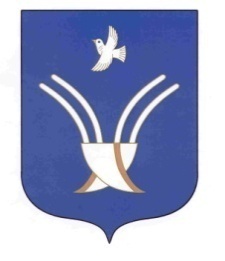 Администрация сельского поселения Юмашевский сельсоветмуниципального района Чекмагушевский район Республики Башкортостан452227, с.  Юмашево, ул.  Советская. 10 тел. (34796) 27-2-69, 27-2-24